СУМСЬКА МІСЬКА РАДАVIІІ СКЛИКАННЯ XXIX СЕСІЯРІШЕННЯКеруючись статтею 25 Закону України «Про місцеве самоврядування в Україні», Сумська міська радаВИРІШИЛА:1. Унести зміни до рішення Сумської міської ради від 04 грудня 2020 року № 1-МР «Про затвердження Регламенту роботи Сумської міської ради VIІІ скликання (зі змінами)», а саме доповнити статтю 57 частиною третьою наступного змісту:«3. Вилучення питань з «пакету» відбувається за пропозицією депутата міської ради. В такому випадку питання  вилучене з «пакету» розглядається окремо в черговому порядку, згідно присвоєного номера у сформованому порядку денному.».2. Рішення набирає чинності з моменту офіційного оприлюднення на офіційному вебсайті Сумської міської ради.Сумський міський голова					Олександр ЛИСЕНКОВиконавець: Надія БОЖКО__________ 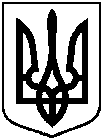 від 23 листопада 2022 року № 3208 -МРм. СумиПро внесення змін до рішення Сумської міської ради від 04 грудня 2020 року № 1-МР «Про затвердження Регламенту роботи Сумської міської ради VIІІ скликання» (зі змінами)